Flow chart for Declarations of Interest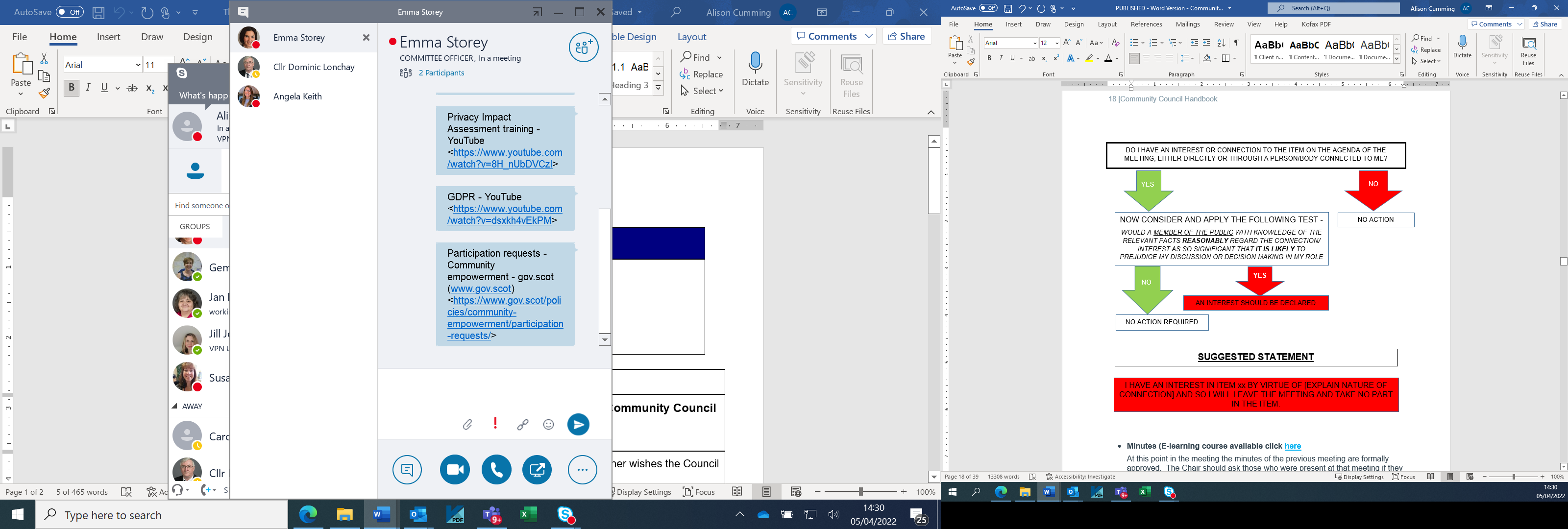 